--AGENDA--Radio Boise Board of Directors’ MeetingThursday, May 28, 2020Location: via teleconference, see details below 6:00pm to 7:10 pmAgenda and minutes posted online at: https://radioboise.org/about-krbx/board-of-directors/agendas-and-meeting-notes/Approval of Minutes (5 minutes) (Foster)Staff Update - Underwriting  (15 minutes) (Jan Lindner)GM Update (10 minutes) (Evett) Financial Affairs Committee Report and Recommendation (10 minutes) (Nystrom) External Affairs Committee Report (10 minutes) (Cheyney)Emergency Disaster Relief Loan Issues (10 minutes) (Evett)Governance Committee Update (5 minutes) (Foster)Public Comments  Upcoming Board Events Next Board Meeting, Thursday, June 25, 6:00pm – 7:00 pm, Location: via teleconferenceJoin the meeting via teleconference:Join the call: https://www.uberconference.com/jevett Optional dial-in number: 401-283-6485 PIN: 54418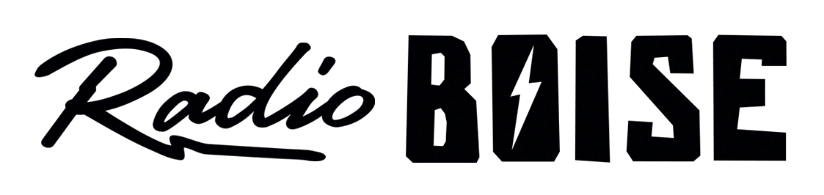 